Хорватия 2020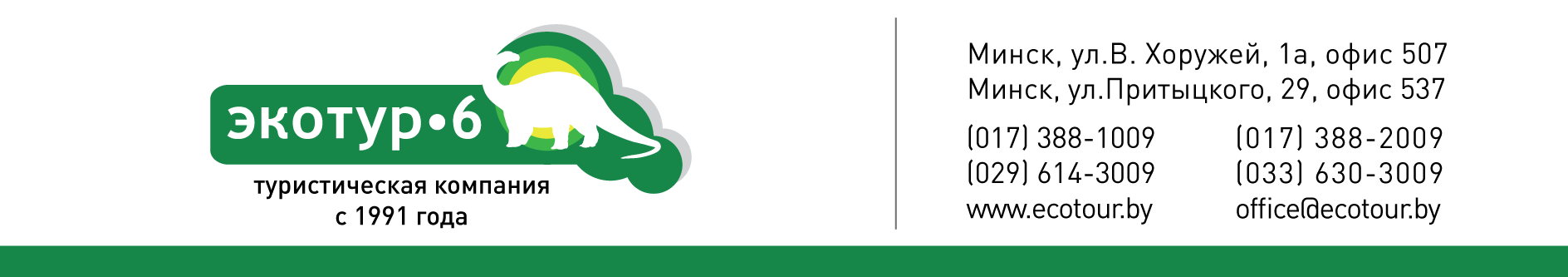 Автобусные туры с отдыхом на Адриатическом побережье     Минск – Братислава – Вена* – Загреб – Задар* – Макарска (отдых на море в Хорватии) – Будапешт – МинскМаршрут №2                                                                                              14 дней (8 ночей на море)	График заездов:   СТОИМОСТЬ ТУРА УКАЗАНА НА ЧЕЛОВЕКА В ЕВРО:   СТОИМОСТЬ ТУРА УКАЗАНА НА ЧЕЛОВЕКА В ЕВРО:Доплата за одноместное размещение (по запросу) – 170 евро!Скидка для детей до 12 лет – 15 евро!1 деньВыезд из Минска в 05.00. Транзит по территории Беларуси. Прибытие в Брест. Прохождение границы. Переезд на ночлег в транзитном отеле на территории Чехии.2 деньЗавтрак. Выселение из отеля. Переезд в Братиславу – столицу Словакии, расположившуюся на берегах величественного Дуная. По прибытии – обзорная пешеходная экскурсия по Братиславе (1,5-2 часа): Братиславский град, Голубая церковь, Михальская башня, Собор св. Мартина, дворец Грассалковичей и др. Свободное время. По желанию за доплату возможна экскурсия в Вену: резиденция династии Габсбургов Хофбург, памятник Марии-Терезии, здание Парламента, Ратуша, Бургтеатр, Фотифкирхе, собор Св. Стефана и др. (20 евро – взрослый, 10 евро – дети до 12 лет, минимальная группа 25 человек). Отправление в Загреб. Переезд на ночлег в транзитном отеле на территории Венгрии.3 деньЗавтрак. Выселение из отеля. Переезд в Загреб. Обзорная пешеходная экскурсия по столице Хорватии – г. Загреб (1-1,5 часа): средневековые кварталы Градец с собором Св. Стефании и Каптол с собором Св.Марка, улица Илица, площадь Елачича и др. Свободное время. Транзит по территории Хорватии. По пути для желающих за доплату возможна экскурсия в Задар – древний город, основанный на побережье Адриатического моря более 2000 лет назад (1-1,5 часа): Городские ворота, Народная площадь, Церковь Девы Марии, Церковь Святого Доната, Собор Святой Анастасии, Римский Форум, Морской орган. (15 евро – взрослый, 10 евро – дети до 12 лет, минимальная группа 25 человек). Переезд на ночлег в транзитном отеле на территории Хорватии.4 день4 -12 день12 деньЗавтрак. Трансфер на курорт. Размещение на вилле (заселение в номер после 14.00). Отдых на курорте 8 ночей. Во время отдыха Вам будут предложены экскурсии за доплату.Выселение из номера до 10:00. Отправление в Будапешт поздно вечером (время сообщается дополнительно). Ночной переезд.13 деньПрибытие в Будапешт. При хорошей дорожной ситуации и быстром прохождении границ проводится обзорная автобусно-пешеходная экскурсия по Будапешту – столице Венгрии и одному из красивейших городов Европы (2-2,5 часа): Площадь Героев, замок Вайдахуняд, проспект Андраши, Базилика Святого Иштвана, Рыбацкий бастион, здание Парламента и др. При позднем прибытии в Будапешт экскурсия проводится утром следующего дня. Размещение в отеле. Свободное время для самостоятельного посещения музеев и иных достопримечательностей города: зоопарк, тропикариум-океанариум, купальни Сечени, аквапарк, Будайский лабиринт, Cat Café и др. Вечером для желающих – прогулка на теплоходе по Дунаю (доплата 20 евро, проезд общественным транспортом). Ночлег в транзитном отеле в Будапеште.14 деньЗавтрак. Выселение из отеля. Отправление в Минск. Транзит по территории Венгрии, Словакии, Польши. Прохождение границы. Прибытие в Минск ночью или утром следующего дня (в зависимости от дорожной ситуации и прохождения границ).МинскБратиславаЗагребМакарскаМакарскаБудапештМинскМинскБратиславаЗагребзаселениевыселениеБудапештМинск13.0614.0615.0616.0624.0625.0626.06/27.0629.0630.0601.0702.0710.0711.0712.07/13.0731.0701.0802.0803.0811.0812.0813.08/14.0801.0902.0903.0904.0912.0913.0914.09/15.09График заездовВилла «Здравка» 3*Курорт МакарскаУютные апартаменты в г. Макарска, в 400 метрах от пляжа. В номере DBL: двуспальная кровать, кондиционер, интернет. В номере TWIN: две раздельные кровати, кондиционер, интернет. В номере  ST02+1: двуспальная кровать, односпальная кровать, мини-кухня, кондиционер, интернет. Возможен заказ питания (завтраки или завтраки-ужины) в соседнем ресторане.Вилла «Здравка» 3*Курорт МакарскаУютные апартаменты в г. Макарска, в 400 метрах от пляжа. В номере DBL: двуспальная кровать, кондиционер, интернет. В номере TWIN: две раздельные кровати, кондиционер, интернет. В номере  ST02+1: двуспальная кровать, односпальная кровать, мини-кухня, кондиционер, интернет. Возможен заказ питания (завтраки или завтраки-ужины) в соседнем ресторане.Вилла «Здравка» 3*Курорт МакарскаУютные апартаменты в г. Макарска, в 400 метрах от пляжа. В номере DBL: двуспальная кровать, кондиционер, интернет. В номере TWIN: две раздельные кровати, кондиционер, интернет. В номере  ST02+1: двуспальная кровать, односпальная кровать, мини-кухня, кондиционер, интернет. Возможен заказ питания (завтраки или завтраки-ужины) в соседнем ресторане.График заездовМесто в номере DBL/TWIN при проживании 2-х взрослых  Местов номере ST02+1 при проживании 3-х взрослыхМестов номере ST02+1 при проживании 2-х взрослых13.06-26.0636038040029.06-12.0738540542531.07-13.0842544546501.09-14.09360380400График заездовВилла «Антония» аррКурорт МакарскаАпартаменты расположены в 250 м от моря. Расстояние до ближайшего супермаркета – 50 м, до Старого города – 1200 м. ST02: 18 м² + терраса; французская кровать, кондиционер, телевизор, эл. чайник, мини-кухня, ванная комната с душем, wi-fi. Есть возможность заказать завтраки или завтрак/ужин в отеле Bonaca (200 м от виллы).Вилла «Бригита» аррКурорт МакарскаАпартаменты в г. Макарска, в 400 метрах от пляжа, соседнее здание с виллой «Здравка». В номере ST02+1: двуспальная кровать, односпальная кровать, лоджия с мини-кухней, холодильником, стульями и столиком, кондиционер, интернет. Возможен заказ питания (завтраки или завтраки-ужины) в соседнем ресторане.Вилла «Бригита» аррКурорт МакарскаАпартаменты в г. Макарска, в 400 метрах от пляжа, соседнее здание с виллой «Здравка». В номере ST02+1: двуспальная кровать, односпальная кровать, лоджия с мини-кухней, холодильником, стульями и столиком, кондиционер, интернет. Возможен заказ питания (завтраки или завтраки-ужины) в соседнем ресторане.График заездовМестов номере ST02 при проживании 2-х взрослыхМестов номере ST02+1 при проживании 3-х взрослыхМестов номере ST02+1 при проживании 2-х взрослых13.06-26.0638038041029.06-12.0740540545531.07-13.0844544549501.09-14.09380380410В стоимость тура включено:проезд на комфортабельном автобусе; проживание на курорте в Хорватии 8 ночей; транзитные ночлеги в отелях туркласса 2-3* с завтраком;экскурсии по программе;Дополнительно оплачивается:тур. услуга 60 руб. – взр., 40 руб. – дети до 12 лет; шенген виза;  медицинская страховка;курортный сбор – 10 евро (обязательная доплата);экскурсия в Вену – 20 евро – взр., 10 евро – реб. до 12 лет (мин. группа 25 человек);экскурсия в Задар – 15 евро – взр., 10 евро – реб. до 12 лет (мин. группа 25 человек);наушники (за весь тур) – 9 евро.